Dayna Li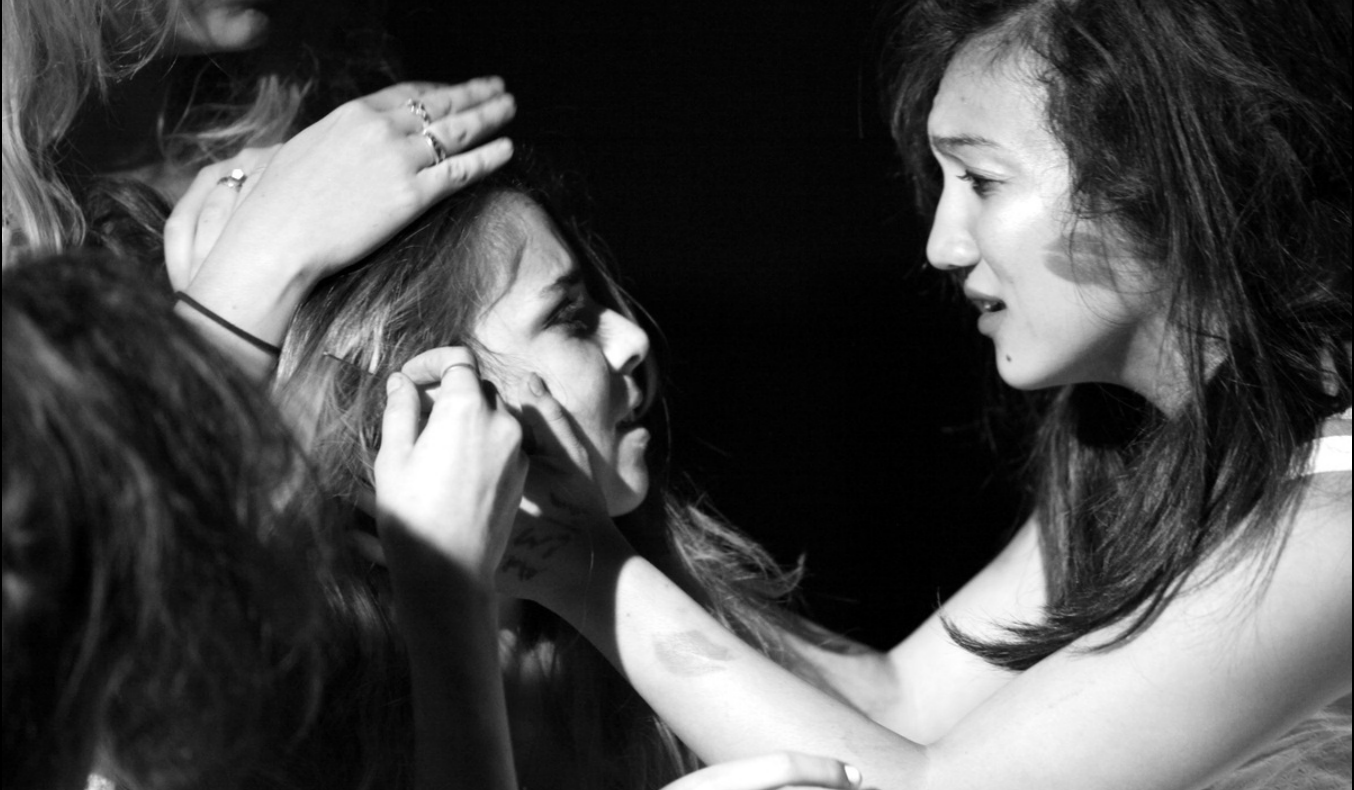 Equity Member Candidate (650) 380-7088                                                                                                        Photo Credits: Buck Lewisdaynamerrilli@gmail.com 					 Height: 5’2’’      Hair: Brown    Eyes: Brown    Age: 26            EXPERIENCE TheaterRichard Nixon’sBig Adventure           Mr. News/Woman (principal)           The Player’s Society - Chapman       Bridget McConaughyBalancing Act	      Rebekah Duckett (lead)                     Princeton Black Arts Company	        Morgan JerkinsDr. Faustus 	      Narrator/Scholar (principal)               Princeton Shakespeare Company     Molly O’Neill Cymbeline    	      Cymbeline U/S, Philario (principal)  Powerhouse Apprentice Company   Brian McManamonWholly Joans	      Angel (principal)	                      Powerhouse Apprentice Company   John Moriarty Untitled     	      Puppeteer (principal) 	                      Powerhouse Apprentice Company   Erin OrtmanAmerican Tropical    Suzie (principal) 		        Princeton Theater Intime 	        Mark Watter Quilters		      Dana (lead)              	                      Castilleja School 		        Kristin Walter A Christmas Carol     Tiny Tim (lead)         	                      Peninsula Youth Theater                  Elise Guerrero Thoroughly Modern   Ensemble		                      Peninsula Youth Theater                  Elise Guerrero MillieFilm Stuck 		       Erin (lead)			       Chapman Grad 321		         Jasmine SiddallTranscendence 	       Adele (lead)			       Independent 			         Nikhail Asnani The Pretty People       Claire (principal)         	       Princeton Thesis Film                        Dayna LiCarburetor 	       Daisy (principal)                              Chapman Grad Cycle 		         Alex Huang The Precept	       Erin (principal)	                     Princeton Student Entertainment        Richard GadsdenHome 	                     Nurse (featured)		       Chapman Grad Cycle                         Phumi MorareSelda 		      Aid Worker (featured)		       Chapman Grad Thesis 	         Ragini Bhasin Television What Does Blue Want to Make?                                          Steve’s Friend                                    Blues Clues/Nick Jr. TRAINING/EDUCATION Chapman University (2017-2020): MFA in Film Production, Emphasis on Directing Princeton University (2010-2014): BA in Comparative Politics, Certificates in Visual Arts (Film) and French Classes/Programs Sanford Meisner Center 2 year program (January 2019-present)Lee Strasberg-Method, Acting for film (Summer 2014)HB Studio- Acting, Directing (Summer 2014)Princeton University – Intro Theater, French Theater I and IINew York Stage and Film Powerhouse Theater Apprentice Company at Vassar College (Summer 2011)American Conservatory Theater (ACT) Summer Workshop (Summer 2007)Voice: Private Coaching-Liz Hogen, Christina Dahlin (November 2016-present)SPECIAL SKILLS Screenwriting, Directing, Violin (15 years); Guitar; Editing with Final Cut Pro, Premier, Avid; Intermediate French and Chinese